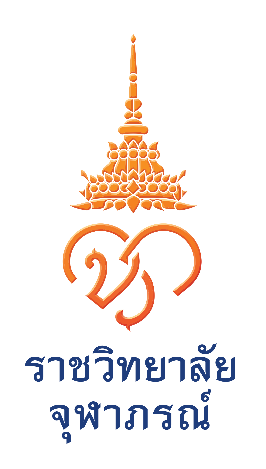 แบบประเมินความพึงพอใจของอาจารย์ต่อการบริหารจัดการหลักสูตรคำชี้แจง  	แบบประเมินนี้เป็นการประเมินความพึงพอใจของอาจารย์ที่มีต่อการบริหารจัดการหลักสูตร ซึ่งผลการประเมินจะนำมาใช้ในการพัฒนาและปรับปรุงการบริหารจัดการหลักสูตรให้มีประสิทธิภาพและประสิทธิผลมากยิ่งขึ้น จึงขอให้ตอบแบบประเมินชุดนี้ให้ครบทุกข้อตามความเป็นจริง และขอขอบคุณที่ให้ความร่วมมือมา ณ โอกาสนี้แบบสอบถามมีทั้งหมด 4 ตอน ประกอบด้วย	ตอนที่ 1   สถานภาพทั่วไปของผู้ตอบแบบประเมิน	ตอนที่ 2   ความคิดเห็นเกี่ยวกับการบริหารจัดการหลักสูตร ตอนที่ 3   ข้อเสนอแนะอื่นๆ เพื่อการพัฒนาและปรับปรุงการบริหารจัดการหลักสูตรตอนที่ 1 สถานภาพทั่วไปของผู้ตอบแบบประเมิน คำชี้แจง โปรดทำเครื่องหมาย  ลงในช่องว่างที่ตรงกับความเป็นจริง1. หลักสูตรที่ทำการประเมิน............................................................................................	คณะ...................................................................... ปีการศึกษา.................................................	ระดับปริญญา	 ตรี	 โท 	 เอก2. ผู้ตอบแบบสอบถาม		 อาจารย์ประจำหลักสูตร			 อาจารย์ผู้รับผิดชอบหลักสูตร	3. ประสบการณ์การเป็นอาจารย์	 ต่ำกว่า 1 ปี	 1-2 ปี          		 3-4 ปี 	 5 ปีขึ้นไป4. ประสบการณ์การสอนในหลักสูตร      	 ต่ำกว่า 5 ปี   	 5 – 10 ปี   	 10 ปีขึ้นไป5. ตำแหน่งทางวิชาการ 	 ศาสตราจารย์		 รองศาสตราจารย์        	 ผู้ช่วยศาสตราจารย์	 อาจารย์ตอนที่ 2 ความคิดเห็นเกี่ยวกับการบริหารจัดการหลักสูตร คำชี้แจง โปรดทำเครื่องหมาย  ลงในช่องว่างที่ตรงกับความคิดเห็นของท่านมากที่สุดโดยมีเกณฑ์การแปลความหมายของระดับความคิดเห็น ดังนี้ 5 = มากที่สุด, 4 = มาก, 3 = พอใช้, 2 = น้อย, 1 = น้อยที่สุดตอนที่ 3   ข้อเสนอแนะอื่นๆ ......................................................................................................................................................................................................................................................................................................................................................................................................................................................................................................................................................................................................................................................................................................................................................................................................................................................................................................................................................................................................................................................................................................ขอขอบคุณที่ให้ความร่วมมือในการตอบแบบประเมินนี้อย่างดียิ่งที่รายการประเมินระดับความพึงพอใจระดับความพึงพอใจระดับความพึงพอใจระดับความพึงพอใจระดับความพึงพอใจข้อเสนอแนะที่รายการประเมิน54321ข้อเสนอแนะด้านการบริหารและพัฒนาอาจารย์ด้านการบริหารและพัฒนาอาจารย์ด้านการบริหารและพัฒนาอาจารย์ด้านการบริหารและพัฒนาอาจารย์ด้านการบริหารและพัฒนาอาจารย์ด้านการบริหารและพัฒนาอาจารย์ด้านการบริหารและพัฒนาอาจารย์ด้านการบริหารและพัฒนาอาจารย์1การวางแผนระยะยาวด้านอัตรากำลังอาจารย์ให้เป็นไปตามเกณฑ์มาตรฐานหลักสูตร2การกำหนดบทบาทหน้าที่และความรับผิดชอบของอาจารย์ประจำหลักสูตรและอาจารย์ผู้รับผิดชอบหลักสูตรมีความชัดเจน3การมีส่วนร่วมของอาจารย์ประจำหลักสูตรในการประชุมเพื่อวางแผน ติดตาม และทบทวนการดำเนินงานหลักสูตร4การจัดรายวิชาให้อาจารย์สอนในหลักสูตรมีความเหมาะสม ตรงกับความรู้ความสามารถของอาจารย์ผู้สอน5จำนวนภาระงานสอนของอาจารย์ในหลักสูตรมีความเหมาะสม 6จำนวนอาจารย์เพียงพอในการจัดการเรียนการสอนตามมาตรฐานหลักสูตร7การประเมินการสอนของอาจารย์ และนำผลมาใช้ในการส่งเสริมพัฒนาความสามารถด้านการสอนของอาจารย์8อาจารย์ใหม่ทุกคนได้รับการปฐมนิเทศหรือคำแนะนำด้านการจัดการเรียนการสอน9อาจารย์ประจำหลักสูตรทุกคนได้รับการพัฒนาทางวิชาการ และ/หรือวิชาชีพ อย่างน้อยปีละหนึ่งครั้ง10อาจารย์ได้รับการส่งเสริมให้เข้าสู่ตำแหน่งทางวิชาการหรือศึกษาต่อ11การเสริมสร้างบรรยากาศทางวิชาการระหว่างอาจารย์ทั้งภายในและระหว่างหลักสูตรด้านการบริหารจัดการหลักสูตรด้านการบริหารจัดการหลักสูตรด้านการบริหารจัดการหลักสูตรด้านการบริหารจัดการหลักสูตรด้านการบริหารจัดการหลักสูตรด้านการบริหารจัดการหลักสูตรด้านการบริหารจัดการหลักสูตรด้านการบริหารจัดการหลักสูตร1การกำหนดคุณสมบัติของนักศึกษา วิธีการคัดเลือก การพัฒนา และส่งเสริมให้นักศึกษามีความพร้อม และสำเร็จการศึกษา2ความทันสมัยและหลากหลายของรายวิชาในหลักสูตรและเป็นที่ต้องการของตลาดแรงงาน3การกำกับและติดตามการจัดทำรายละเอียดของรายวิชา และประสบการณ์ภาคสนาม (ถ้ามี) ตามแบบ มคอ.3 และ มคอ.4 ก่อนการเปิดสอนในแต่ละภาคการศึกษาให้ครบทุกรายวิชา4การกำกับและติดตามการจัดทำรายงานผลการดำเนินการของรายวิชา และประสบการณ์ภาคสนาม (ถ้ามี) ตามแบบ มคอ.5 และ มคอ. 6 ภายใน 30 วัน หลังสิ้นสุดภาคการศึกษาที่เปิดสอนให้ครบทุกรายวิชา5การทวนสอบผลสัมฤทธิ์ของนักศึกษาตามมาตรฐานผลการเรียนรู้ ที่กำหนดใน มคอ.3 และ มคอ.4 (ถ้ามี) อย่างน้อยร้อยละ 25 ของรายวิชาที่เปิดสอนในแต่ละปีการศึกษา6การพัฒนา/ปรับปรุงการจัดการเรียนการสอน กลยุทธ์การสอน หรือ การประเมินผลการเรียนรู้ จากผลการประเมินการดำเนินงานที่รายงานใน มคอ.7 ปีที่แล้ว7การบริหารหลักสูตร ได้รับความร่วมมือและความช่วยเหลือจากหน่วยงานอื่นที่มีความเกี่ยวข้องกันอย่างเหมาะสมด้านกระบวนการเรียนการสอนและการวัดประเมินผลด้านกระบวนการเรียนการสอนและการวัดประเมินผลด้านกระบวนการเรียนการสอนและการวัดประเมินผลด้านกระบวนการเรียนการสอนและการวัดประเมินผลด้านกระบวนการเรียนการสอนและการวัดประเมินผลด้านกระบวนการเรียนการสอนและการวัดประเมินผลด้านกระบวนการเรียนการสอนและการวัดประเมินผลด้านกระบวนการเรียนการสอนและการวัดประเมินผล1การควบคุมการจัดการเรียนการสอนในวิชาที่มีหลายกลุ่มเรียนให้ได้มาตรฐานเดียวกัน2การส่งเสริมให้อาจารย์ใช้วิธีการสอนใหม่ๆ ที่พัฒนาทักษะการเรียนรู้ของนักศึกษา3การส่งเสริมการทำวิจัยของอาจารย์เพื่อพัฒนานักศึกษา4การควบคุมกำกับ และการส่งเสริมกระบวนการจัดการเรียนการสอนและการวัดประเมินผลนักศึกษา5การนำกระบวนการบริการทางวิชาการเข้ามาบูรณาการในการจัดการเรียนการสอน6การนำกระบวนการวิจัยมาบูรณาการในการเรียนการสอนและส่งผลต่อการเรียนรู้ของนักศึกษา 7กระบวนการจัดการเรียนการสอนของหลักสูตร เน้นการพัฒนานักศึกษาให้เรียนรู้ตามผลการเรียนรู้ที่คาดหวัง8การจัดการเรียนการสอนมีการบูรณาการพันธกิจต่างๆ ส่งเสริมทักษะการเรียนรู้ในศตวรรษที่ 21 และการเรียนรู้ตลอดชีวิตให้นักศึกษา9การสอดแทรกศิลปะและวัฒนธรรม ภูมิปัญญาท้องถิ่นและความเป็นไทย ในกระบวนการเรียนการสอนและส่งผลต่อการเรียนรู้ของนักศึกษาด้านระบบอาจารย์ที่ปรึกษาวิทยานิพนธ์ (เฉพาะหลักสูตรระดับบัณฑิตศึกษา)ด้านระบบอาจารย์ที่ปรึกษาวิทยานิพนธ์ (เฉพาะหลักสูตรระดับบัณฑิตศึกษา)ด้านระบบอาจารย์ที่ปรึกษาวิทยานิพนธ์ (เฉพาะหลักสูตรระดับบัณฑิตศึกษา)ด้านระบบอาจารย์ที่ปรึกษาวิทยานิพนธ์ (เฉพาะหลักสูตรระดับบัณฑิตศึกษา)ด้านระบบอาจารย์ที่ปรึกษาวิทยานิพนธ์ (เฉพาะหลักสูตรระดับบัณฑิตศึกษา)ด้านระบบอาจารย์ที่ปรึกษาวิทยานิพนธ์ (เฉพาะหลักสูตรระดับบัณฑิตศึกษา)ด้านระบบอาจารย์ที่ปรึกษาวิทยานิพนธ์ (เฉพาะหลักสูตรระดับบัณฑิตศึกษา)ด้านระบบอาจารย์ที่ปรึกษาวิทยานิพนธ์ (เฉพาะหลักสูตรระดับบัณฑิตศึกษา)1มีการจัดอบรม/ปฐมนิเทศ/ชี้แจงในเรื่องบทบาทหน้าที่อาจารย์ที่ปรึกษาวิทยานิพนธ์อย่างเหมาะสม 2การเปิดโอกาสให้นักศึกษาติดต่อสื่อสารได้หลากหลายช่องทาง3มีเวลาเพียงพอในการให้คำปรึกษาแก่นักศึกษา4ติดตามและกำกับดูแลผลการทำวิทยานิพนธ์ของนักศึกษาอย่างสม่ำเสมอ5ให้ความช่วยเหลือหรือถ่ายทอดประสบการณ์ด้านการวิจัยและงานสร้างสรรค์แก่นักศึกษา 6การให้คำปรึกษา รับฟังความคิดเห็น เปิดโอกาสให้นักศึกษาเลือกหัวข้อการทำวิทยานิพนธ์ด้วยตนเอง ตลอดจนการช่วยแก้ไขปัญหาต่างๆด้านสิ่งสนับสนุนการเรียนรู้ด้านสิ่งสนับสนุนการเรียนรู้ด้านสิ่งสนับสนุนการเรียนรู้ด้านสิ่งสนับสนุนการเรียนรู้ด้านสิ่งสนับสนุนการเรียนรู้ด้านสิ่งสนับสนุนการเรียนรู้ด้านสิ่งสนับสนุนการเรียนรู้ด้านสิ่งสนับสนุนการเรียนรู้1มีการวิเคราะห์ความต้องการทรัพยากรสิ่งสนับสนุนการเรียนรู้2มีการวางแผนตามความต้องการทรัพยากรสิ่งสนับสนุนการเรียนรู้3มีกระบวนการจัดหา กระบวนการบริหารจัดการสิ่งสนับสนุนการเรียนรู้ตามความต้องการของหลักสูตร4การบริหารจัดการสิ่งสนับสนุนการเรียนรู้ตอบสนองความต้องการของหลักสูตร